Београд, 	16. 7. 2018.Број: 	79Р   А   С   П   И   СПРВЕ ЛИГЕ ЦЕНТРАЛНЕ СРБИЈЕПрва лига Централне Србије за 2018. годину одржава се од 14. до 22. септембра 2018. године у хотелу „Шумарице“ у Крагујевцу.Игра се по Бергеровом систему 11 кола за девет дана (два пута по два кола дневно: другог и петог дана). Темпо игре је 90 минута по играчу за 40 потеза 30 минута до краја партије и 30 секунди по играчу за сваки одиграни потез од почетка партије. Такмичење се рејтингује код ФИДЕ.Игра се на 6 сениорских табли са правом на 4 резерве, слободан избор, без обзира на рејтинг и категорије. У екипи може у сваком колу наступити по један играч са рејтинг листе друге федерације. Он се може регистровати за екипу 15 дана пре почетка такмичења (до 31. августа) уз уплату од 15.000 динара на жиро-рачун Шаховског савеза Централне Србије.Право учешћа имају шаховски клубови који су у турнирску табелу уврштени следећим редом:http://chess-results.com/tnr361627.aspx?lan=1 НапоменаУ случају да се Шаховски клуб Металац из Горњег Милановца пласира у Прву лигу Србије за 2018. годину (игра меч 28. јула са Сомборским ШК за попуну Прве лиге Србије) његово место у табели заузеће Шаховски клуб Крушик из Ваљева, трћепласирани у Другој лиги – група Запад.Састанак капитена  екипа и предаја основних састава обавиће се 14. септембра 2018. године у 11,00 часова у сали хотела  „Шумарице“ у Крагујевцу. При предаји основног састава капитени су дужни да доставе главном судији на увид оверене чланске карте за 2018. годину.Организатор обезбеђује комплетан инвентар за такмичење: електронске сатове и гарнитуре, формуларе за писање партија. . .Смештај учесника и пратилаца екипа предвиђен је у хотелу „Шумарице“ у Шумарицама. Цена једнодневног пансиона са БТО у једнокреветним соба износи 2.890 динара а у двокреветним собама износи 2.590,00 динара.  Свака екипа има право на највише две једнокреветне. Доплата за супериор собе износи 300 динара.Клубови за резервацију смештаја треба да се обрате хотелу „Шумарице“ на е-маил: sumarice@sumaricedoo.com. Телефони: 034-336180 и 063-1160315. Рок за подношење захтева за профакуре и резервацију смештаја је 10. септембар 2018. године. Свака екипа је обавезна да за организационе трошкове и трошкове рејтинговања уплати котизацију Шаховском савезу Централне Србије 17.000,00 динара на жиро-рачун број: 160-19343-53, најкасније до 10. септембра 2018. године.Долазак екипа у предвиђен је за 13. септембар у поподневним или за 14. септембар 2018. године у преподневним сатима. При доласку капитени треба да се јаве, са потврдама  о уплати, на рецепцији хотела „Шумарице“ где ће добити  распоред смештаја и остала потребна обавештења. Сви учесници Прве лиге Србије обавезни су да организаторима најкасније пре почетка 4. кола доставе потврду о извршеном медицинском прегледу за 2018. годину који је обавезан по Закону о спорту. Учесници који нису извршили преглед, моћи ће то учинити на лицу места у хотелу „Шумарице“, у недељу 16. септембра.  Остали елементи везани за такмичење биће регулисани Турнирским правилником, који ће благовремено бити објављен на сајту Шаховског савеза Централне Србије, а у штампаном облику достављен клубовима на техничкој конференцији.Миливоје Миливојевић, с.р.секретар ШСЦС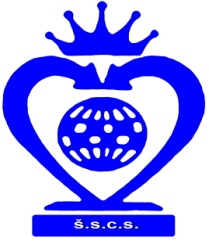 ШАХОВСКИ САВЕЗ ЦЕНТРАЛНЕ СРБИЈЕБеоград, Нушићева 25/II, Тел-факс: 011-3222447, 3222448www.sah-centralnasrbija.com      Е-маил:  cs_sah@verat.net1ПРОГРЕСПирот 2ОШК ПАРАЋИНПараћин3ЈАСЕНИЦАСмедеревска Паланка4СЛОГАПетровац5ШАБАЧКИ ШКШабац6 ПОЖЕГАПожега7МЛАДОСТЛучани8ТРЕПЧАКосовска Митровица9РАДНИЧКИ ВОДОВОДКрагујевац10МЕТАЛАЦГорњи Милановац11ВЛАДИМИРЦИВладимирци12БОРАЦЧачак